                                Oddział PTTK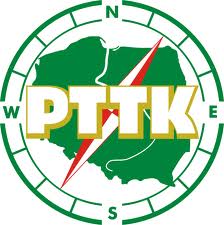                   im. Jana Frankowskiego w Kołobrzegu  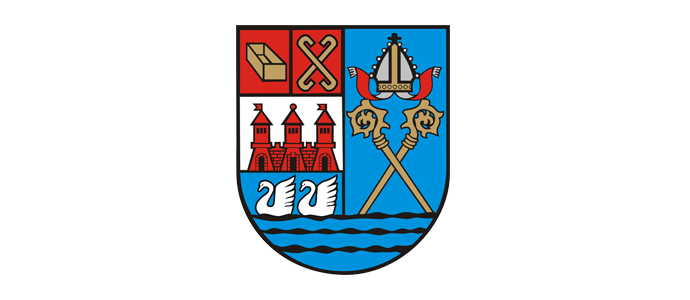         Zapraszamy na :   JUBILEUSZOWE OBCHODY 70-LECIA ODDZIAŁU  PTTK IM.JANA FRANKOWSKIEGO    W KOŁOBRZEGU,60-LECIE KOŁA PRZEWODNIKÓW PTTK PRZY ODDZIALE PTTK IM. JANA FRANKOWSKIEGOW KOŁOBRZEGU				        W dniach:20-22.10.2017r.	    PROGRAM UROCZYSTOŚCI					  CEL OBCHODÓW:Uroczyste uczczenie Jubileuszu Spotkanie i wymiana doświadczeń organizacyjnych i przewodnickich.Promocja Kołobrzegu i Pomorza Zachodniego Termin: 20-22.10.2017r. Miejsce:									           Ośrodek ”BUKOWINA”					              		     78-100 Kołobrzeg -Podzczele 						                     ul. Wieleńska 9Uczestników Uroczystości którzy przyjadą pociągami lub autobusami informujemy, że przy dworcu PKP oraz PKS znajduję się przystanek komunikacji miejskiej MKS ( ul. Kniewskiego)skąd autokarem linii nr 5 dojedziemy do Podczela. Autobusy do Podczela kursują średnio co 20 minut.Uwaga!Istnieje możliwość dodatkowego noclegu wraz z wyżywieniem .Kontakt indywidualny z ośrodkiem „Bukowina’’  tel:0943543202, kom.0606308964Kilka słów o Osiedlu Podczele i Ośrodku „Bukowina”Osiedle Podczele w Kołobrzegu powstało w 1932r. i wówczas to powstało tu też lotnisko Luftwaffe. Od 1945r. do1992r. stacjonowały tu wojska radzieckie m.in. Sewastopolski Pułk Lotnictwa Armii Radzieckiej.					       W roku 1992r. teren lotniska oraz osiedle Podczele zostały przekazane miastu Kołobrzeg .Ośrodek „Bukowina ‘’ to były dom kultury stacjonujących tu wojsk niemieckich a później  radzieckich. Ośrodek działa od  1995r, a od  2001r. tworzone jest tu Muzeum Trzech Kultur i Trzech Armii. Wystrój i eksponaty ośrodka sprawiają, że przenosicie się Państwo w czasy kiedy Europę dzieliła żelazna kurtyna. Warto nadmienić, że właściciele obiektu zostali uhonorowani – Medalem PTTK ,,Za Pomoc i Współpracę”.UCZESTNICTWO W OBCHODACH:Uczestnikami  Obchodów mogą być wyłącznie członkowie PTTK . Opłata za uczestnictwo w obchodach wynosi 250zł.Wpłaty dokonujemy na konto Oddziału nr rachunku: BANK PEKAO S.A. ODDZIAŁ KOŁOBRZEG 45 1240 6508 1111 0010 6350 4388z dopiskiem ,,Jubileusz " i z podaniem nazwisk i imion uczestników.Kserokopia lub skan dowodu wpłaty wraz z wypełnionymi „Kartami zgłoszenia” winny być przesłane pocztą tradycyjną lub elektroniczną na adres Organizatora:POLSKIE TOWARZYSTWO TURYSTYCZNO - KRAJOZNAWCZE          ODDZIAŁ w KOŁOBRZEGU IM. JANA FRANKOWSKIEGO ul. Zwycięzców 5/1  78-100 Kołobrzeg     +48 94 35-223-11 kom: 796 698 377    e-mail: bort@pttk.kolobrzeg.plPełna kwota i dokumentacja winna dotrzeć do organizatora do dn.5.10.2017r. ŚWIADCZENIA DLA UCZESTNIKÓW2x nocleg2x śniadanie1x obiadokolacja 2x obiadUroczysta kolacja połączona z balem integracyjnymTransport autokarowy na zaplanowane wycieczki Usługi przewodnickie Serwis kawowy plus ciastka na czas trwania akademiiBilety wstępu (Muzeum Oręża Polskiego, rejs Monika III, latarnia morska)Znaczek okolicznościowy i materiały promocyjne       Jubileusz dofinansowano ze środków fundatorów.Impreza jest zaplanowana na 150 osób przyjezdnych .O zakwaterowaniu decyduje kolejność wpłat na organizacje JUBILEUSZU Jubileusz  nie ma charakteru komercyjnego, odbywa się na zasadach samoorganizacji, jest imprezą non-profit i realizowany jest zgodnie z przepisami Ustawy o pożytku publicznym i wolontariacie.Organizator nie ubezpiecza dodatkowo uczestników Jubileuszu. Przyjmuje się, że uczestnicy jako członkowie PTTK z opłaconą składką członkowską za rok 2017	posiadają ubezpieczenie wynikające z Grupowego Ubezpieczenia Następstw Nieszczęśliwych Wypadków zawarte z AXA Towarzystwem Ubezpieczeń i Reasekuracji S.A.Komitet organizacyjny:                                                           Prezes Oddziału PTTK- Robert Śmigielski                                                           Wiceprezes Oddziału PTTK-  Antoni Szarmach					 Prezes Koła Przewodników PTTK-Kazimierz RatajczykKARTA ZGŁOSZENIAUdziału w jubileuszowych obchodach 70-lecia oddziału PTTK im. J. Frankowskiego w Kołobrzegu i 60-lecia Koła Przewodników PTTKImię i nazwisko uczestnika ………………………………………………………………..Data miejsce urodzenia……………………………………………....................................Adres zamieszkania …………………………………………………………………………Nr telefonu…………………………………………………………………………………….Seria i nr dowodu osobistego………………………………………………………………Nr legitymacji PTTK………………………………………………………………………….Przynależność do koła, klubu, oddziału PTTK…………………………………………….20.10.2017r                                  PIĄTEK10:00-14:00Przyjmowanie, zakwaterowanie gości w Ośrodku „Bukowina”14:30-17:00 Zwiedzanie strefy uzdrowiskowo-wczasowej Kołobrzegu, portu, wejście na galerię widokową latarni morskiej, rejs turystyczny statkiem Monika III w morze i po kanałach portowych.17:30Obiadokolacja21.10.2017r                                 SOBOTA8:00-9:00Śniadanie10:00-14:00Zwiedzanie Kołobrzegu: Stare Miasto, Bazylika Konkatedralna, Muzeum Oręża Polskiego.14:30Obiad 16:00-18:00Uroczysta Akademia z udziałem uczestników imprezy oraz zaproszonych gości. W trakcie akademii przewidziane wystąpienia  zaproszonych gości, wręczenie odznaczeń i wyróżnień, multimedialna prezentacja historii Oddziału PTTK im. Jana Frankowskiego i Koła Przewodników PTTK oraz promocja książki ukazującej historię Oddziału PTTK, autorstwa Kazimierza Ratajczyka. Akademię  umilą piosenki  w wykonaniu Męskiego Zespołu Śpiewaczego „Karpaty”.18:00-19:00Przerwa organizacyjna19:00Uroczysta kolacja połączona z balem( do tańca przygrywa zespół muzyczny ).22.10.2017r                                   NIEDZIELA8:00-9:00Śniadanie9:15-10:00Wyjazd delegacji z wiązanką kwiatów, na grób Jana Frankowskiego złożenie wiązanki i zapalenie zniczy.11:00Msza święta w kościele pw. św. Michała Archanioła w Podczelu- w intencji uczestników biorących udział w uroczystościach oraz śp. Jana Frankowskiego. 14:00Obiad dla uczestników imprezy. 15:00Zakończenie uroczystości jubileuszowych.